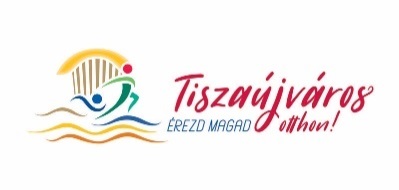 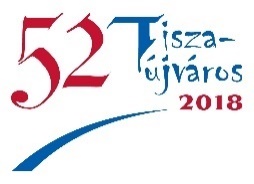 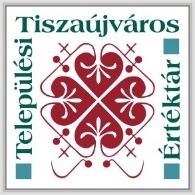 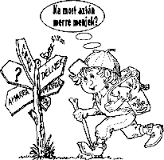 ÉRTÉKSÉTA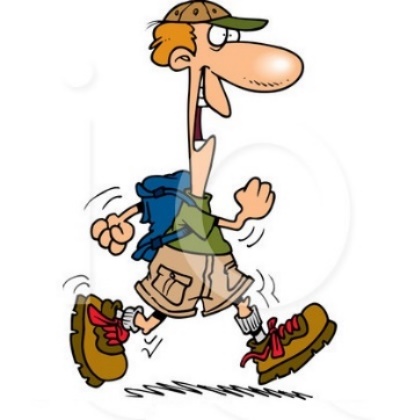 Név:…………………………………………………………………….Elérhetőség:…………………………………………………………….………………………………………………………………………….Leadási határidő: 2018. szeptember 3.HázimoziAz értéktár honlapján (www.ertektar.tiszaujvaros.hu) a helyi értékeket bemutató menüpontokban található 4 kisfilm. Nézze meg figyelmesen a kisfilmeket, majd a helyszíneket felkeresve válaszoljon a kérdésekre!Leninváros melyik részén állt a Természetvédelmi Oktatópark, Kőzetbemutató és Kiállítóház? Ma milyen épület van a helyén?…………………………………………………………………………………………...…………………………………………………………………………………………...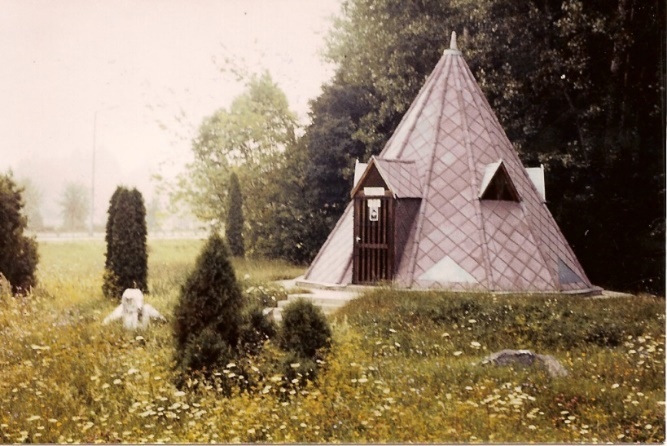 A Helytörténeti Gyűjtemény 1986-ban ebbe az utcába költözött. Az épületben ma mi található?…………………………………………………………………………………………...A Munka ünnepén a városépítés hőskorában a település első utcájában álltak a tribünök. Napjainkban mi található a területen?…………………………………………………………………………………………...…………………………………………………………………………………………...…………………………………………………………………………………………...Korábban a város első utcája volt a település központja. A kisfilmben látható Népbolt helyén napjainkban mi található?…………………………………………………………………………………………...A háromcsillagos panel a TVK egykori vezérigazgatójának javaslatára épült. Az épület homlokzatán jól látható volt a felirat. Napjainkban is ott áll a cégnév?…………………………………………………………………………………………...1943-ban pótolták a szélvihar által ledöntött toronyjelvényt. Napjainkban hol látható ez a toronyjelvény?…………………………………………………………………………………………...KódfejtésA Helytörténet Gyűjtemény is helyet kapott a települési nemzeti értékek között. Melyik kiállítási tárgyon, vagy fotón találhatók meg az alábbi „kódok”?1980:……………………………………………………………………………………..679:………………………………………………………………………………………Royal:……………………………………………………………………………………Gagarin:………………………………………………………………………………….143:………………………………………………………………………………………Légy boldog Pista!:………………………………………………………………………SzófelhőA szófelhőket leginkább a weboldalakon használt kulcsszavak vagy kereső-kifejezések szemléletes megjelenítésére használhatjuk, de sok mindent kifejezhetünk velük. Lehet a szófelhő egy pop-art jellegű kép is. A feladat két részből áll.A) A szófelhőben levő fogalmak alapján találja ki, hogy melyik helyi értékre utalnak.a)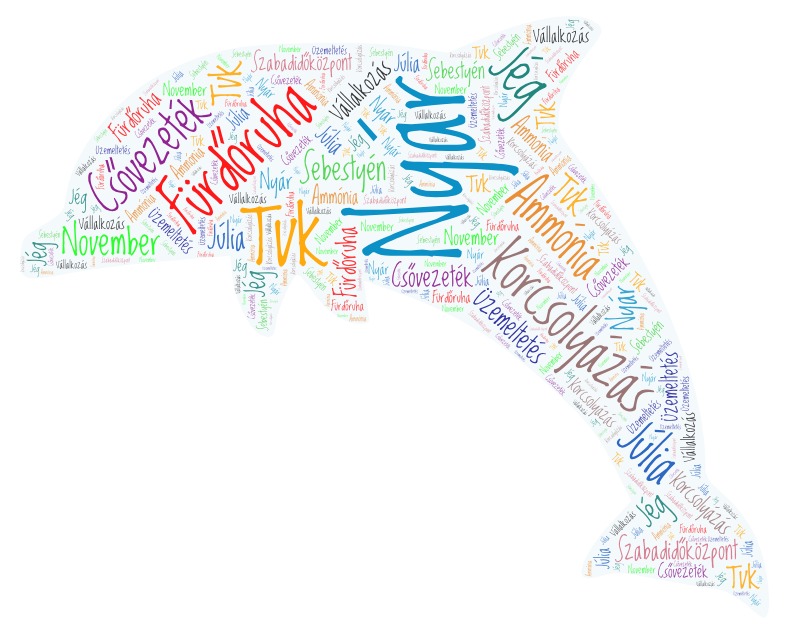 b)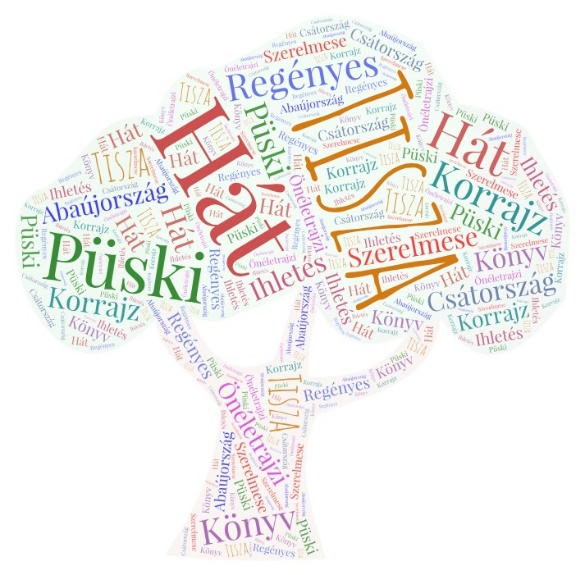 c)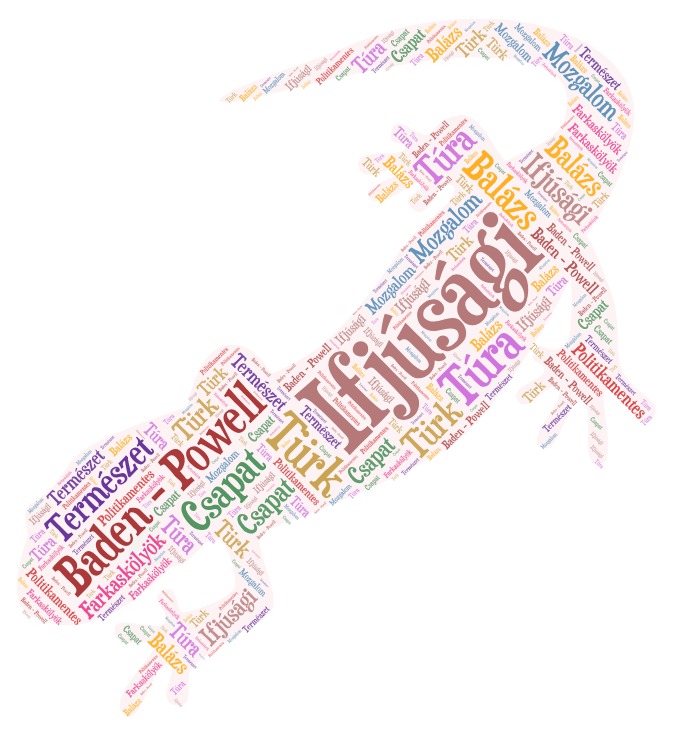 Szófelhők megfejtése:a)…………………………………………………………………………………………b)…………………………………………………………………………………………c)…………………………………………………………………………………………B) A feladat második része a szófelhők megfejtéséhez kapcsolódik. Keresse fel a helyi értékekhez kapcsolódó helyszíneket és válaszolja meg a kérdéseket!Kinek az emléktáblája található egykori lakóhelyén a Béke úton?…………………………………………………………………………………………...Önéletrajzi ihletésű regényeiben megjelennek a város első lakóinak és építőinek otthonául szolgáló barakkok. Napjainkban ugyan más funkcióban, de megtalálható az eredeti barakkok egy része. A város melyik utcájában állnak az egykori városépítők lakóhelyei?…………………………………………………………………………………………...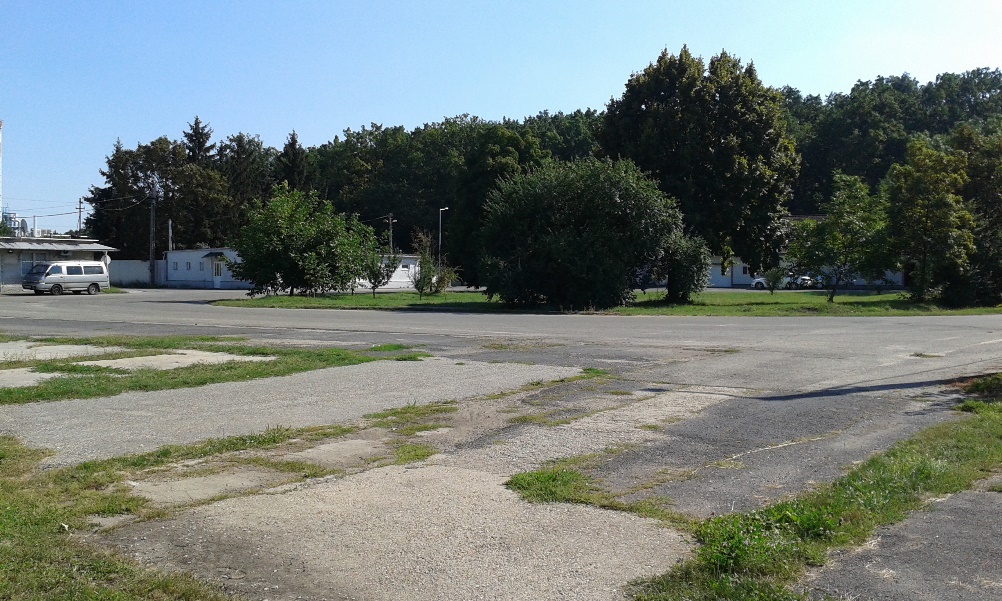 Ki állíttatta a Teleki Blanka úton található emléktáblát?…………………………………………………………………………………………...…………………………………………………………………………………………...Azt beszélik…„Pletykákat” olvashatnak különböző nemzeti értékekről, a helyszíneket felkeresve győződhet meg róla, hogy az állítás igaz vagy hamis.Ezt az 1200 méteres kutat a hetvenes években fúratta a TVK, melynek vizét jelenleg is hasznosítják. A 65 oC-os magas sótartalmú termális ásványvizet medencékben „tárolják”. Az érkező látogatók az épülettel szemben levő parkban pihenhetnek meg.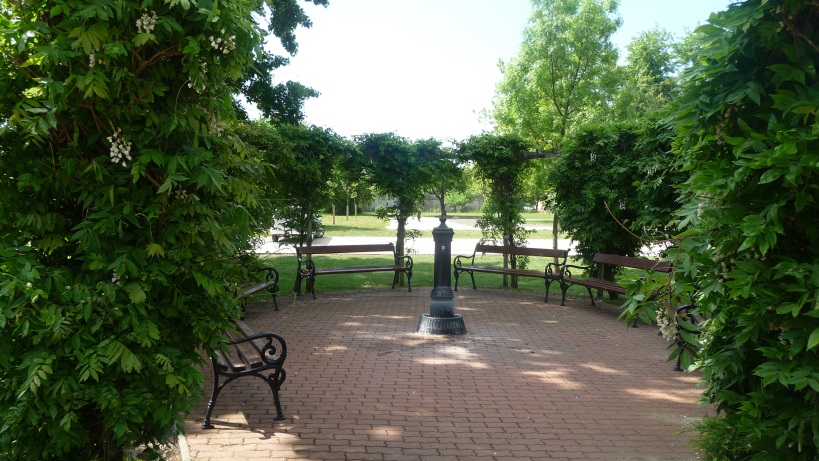 …………………………………………………………………………………………...A vásárokat többnyire egy kisebb régió, tájegység központjában tartották, ahol a közeli falvak lakói feleslegeiket értékesíthették és a szükséges eszközöket beszerezhették. A Helytörténeti Gyűjtemény állandó kiállításán egy vásári „forgatagot” láthatunk.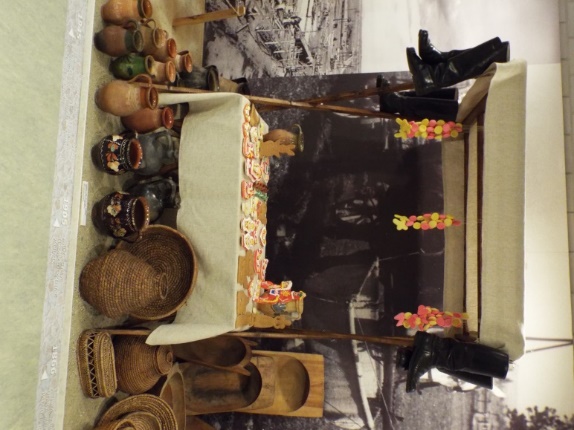 …………………………………………………………………………………………...Tiszaszederkény lakosai a városépítés hőskorában óvatosan méregették a tőlük néhány kilométerre épülgető házakat, egyikük visszaemlékezése szerint: „Néha begyalogoltunk a házakhoz. A nagy hétemeletesben néztük a liftet. A bátrabbak ki is próbálták.” A „nemesek” lakóhelyén régen látható volt ez a falikép, ma üres a helye.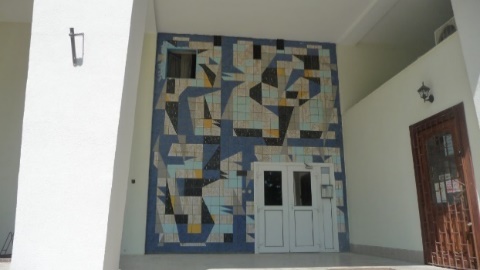 …………………………………………………………………………………………...Segít az információszerzésben az értéktár honlapja: www.ertektar.tiszaujvaros.hu